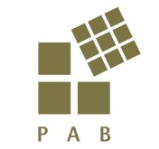 Post Site Visit ReportThis optional report provides the opportunity for programs to submit additional, updated evidence of compliance with PAB standards that was not part of the previous report (e.g. Self-Study Report, Site Visit Report, comments to the final Site Visit Report). Supporting documentation (no hyperlinks) should be cited in the response and appended to this report (see Part II: Table of Contents). The program response must thoroughly document the actions taken for the Board to determine compliance with the standards. This report becomes part of the official record and is reviewed by the Site Visit Team and the PAB. This report should not be a repetition of the Program’s comments to the final Site Visit Report. University Name:Degree (s):Program Administrator:Date Submitted:Date of Site Visit:Part I: Program UpdateStandard/Criterion Name and Number: SVT assessment:Program Response:Evidence of Compliance: (Insert document title)Standard/Criterion Name and Number: SVT assessment:Program Response:Evidence of Compliance: (Insert document title)Standard/Criterion Name and Number: SVT assessment:Program Response:Evidence of Compliance: (Insert document title)Part II: Table of Contents - Evidence of CompliancePart II: Table of Contents - Evidence of ComplianceDocument TitlePage Number